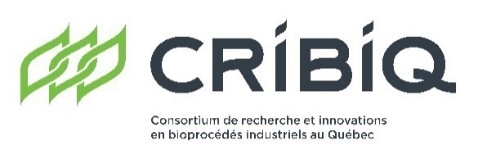 Appel à projet spécial :Cosméceutique2024-2025FORMULAIRE LETTRE D’INTENTION – 123E APPEL À PROJETSOU / ET► IMPORTANT : Veuillez remplir la Grille de calcul (Excel)      Please fill up the Budget form (Excel) Le formulaire Lettre d’intention et la Grille de calcul pour le 123e appel à projets doivent être soumis au plus tard le 26 juin 2024 avant 17h, par courriel à : The Letter of Intent form and the Budget Form for the 123th call for projects must be submitted no later than June 26, 2024 before 5pm, by email to:Matthieu Glanowski, Conseiller à l’innovation mailto:matthieu.glanowski@cribiq.qc.caSECTION 1 : INFORMATIONS GÉNÉRALES            GENERAL INFORMATIONDemandeur principal  Principal applicantDemandeur principal  Principal applicantDemandeur principal  Principal applicantDemandeur principal  Principal applicantDemandeur principal  Principal applicantPrénom / NomFirst name / last nameÉtablissement de rechercheAffiliated Research InstituteÉtablissement de rechercheAffiliated Research InstituteTitre du demandeur principalPrincipal applicant’s functionTitre du demandeur principalPrincipal applicant’s functionTéléphone / Poste / Telephone / Ext.Téléphone / Poste / Telephone / Ext.Courriel / EmailCourriel / EmailCourriel / EmailAdresse (numéro, rue, bureau, ville)Address (number, street, office, city)Adresse (numéro, rue, bureau, ville)Address (number, street, office, city)ProvinceProvinceProvinceProvinceCode postalPostal codeSignature du chercheur Researcher's signatureSignature du chercheur Researcher's signatureSignature du chercheur Researcher's signatureSignature du chercheur Researcher's signatureSignature du chercheur Researcher's signatureReprésentant de la direction de l’établissement de rechercheRepresentative of the research establishment's managementReprésentant de la direction de l’établissement de rechercheRepresentative of the research establishment's managementReprésentant de la direction de l’établissement de rechercheRepresentative of the research establishment's managementReprésentant de la direction de l’établissement de rechercheRepresentative of the research establishment's managementReprésentant de la direction de l’établissement de rechercheRepresentative of the research establishment's managementPrénom / NomFirst name / last namePrénom / NomFirst name / last nameTitreFunctionTitreFunctionTitreFunctionSignature du représentantRepresentative's signatureSignature du représentantRepresentative's signatureSignature du représentantRepresentative's signatureSignature du représentantRepresentative's signatureSignature du représentantRepresentative's signature1.2	Codemandeur(s) : Institut(s) de recherche public(s) du Québec (IRPQ)	Co-applicant: Public research institute(s) in Quebec1.2	Codemandeur(s) : Institut(s) de recherche public(s) du Québec (IRPQ)	Co-applicant: Public research institute(s) in Quebec1.2	Codemandeur(s) : Institut(s) de recherche public(s) du Québec (IRPQ)	Co-applicant: Public research institute(s) in Quebec1.2	Codemandeur(s) : Institut(s) de recherche public(s) du Québec (IRPQ)	Co-applicant: Public research institute(s) in QuebecÉtablissementInstituteNom personne-ressourceContact name TitreFunctionCoordonnées (courriel, téléphone)Contact details (e-mail, telephone)1. 2. 3. 4. 5. 1.3	PME (249 employés et moins) / SME (249 employees and more)1.3	PME (249 employés et moins) / SME (249 employees and more)1.3	PME (249 employés et moins) / SME (249 employees and more)1.3	PME (249 employés et moins) / SME (249 employees and more)Nom entrepriseCompany nameNom personne-ressourceContact nameTitreFunctionCoordonnées (courriel, téléphone)Contact details (e-mail, telephone)1. 2. 3. 1.4	GE (250 employés et plus) / LE (250 employees and more)1.4	GE (250 employés et plus) / LE (250 employees and more)1.4	GE (250 employés et plus) / LE (250 employees and more)1.4	GE (250 employés et plus) / LE (250 employees and more)Nom entrepriseCompany nameNom personne-ressourceContact nameTitreFunctionCoordonnées (courriel, téléphone)Contact details (e-mail, telephone)1. 2. 3. SECTION 2 : Domaine(s) d’application du projet        Project application FIELD(S)SECTION 2 : Domaine(s) d’application du projet        Project application FIELD(S)Bioressource(s) utilisées (vous pouvez cocher plus d’un choix)Bioresource(es) concerned in the projet (you can mark more than one choice)Bioressource(s) utilisées (vous pouvez cocher plus d’un choix)Bioresource(es) concerned in the projet (you can mark more than one choice) Forestières / ForestVeuillez préciser : / Please specify:  Résiduelles / ResidualVeuillez préciser : / Please specify:  Aquatiques / AquaticVeuillez préciser : / Please specify:  Microbiennes / MicrobialVeuillez préciser : / Please specify: Filière(s) visée(s) (vous pouvez cocher plus d’un choix) / Aimed sector(s) (you can mark more than one choice)Filière(s) visée(s) (vous pouvez cocher plus d’un choix) / Aimed sector(s) (you can mark more than one choice) Bioproduits industriels / Industrial bioproducts Produits chimiques biosourcés / Biobased chemical products Matériaux biosourcés / Biobased materials Production, conversion thermique ou biologique, caractérisation, évaluation de la performance / Production, thermal or biological conversion, characterization, performance evaluation Formulation et intégration de matières renouvelables / Formulation and integration of renewable materials Séparation, extraction, purification / Separation, extraction, purification Autre / Other     Veuillez préciser : / If other, please specify:  Bioproduits industriels / Industrial bioproducts Produits chimiques biosourcés / Biobased chemical products Matériaux biosourcés / Biobased materials Production, conversion thermique ou biologique, caractérisation, évaluation de la performance / Production, thermal or biological conversion, characterization, performance evaluation Formulation et intégration de matières renouvelables / Formulation and integration of renewable materials Séparation, extraction, purification / Separation, extraction, purification Autre / Other     Veuillez préciser : / If other, please specify: SECTION 3 : DESCRIPTION DU PROJET                   PROJECT DESCRIPTION3.1	Titre du projet / Project Title (en français)3.2	Résumé du projet (Maximum 3000 caractères)	Summary of the project (Maximum 3000 characters)« Ce que c’est » en une phrase (indiquer clairement ce qui est développé sans préambule);« Ce que ça donne » en trois ou quatre phrase (résultats attendus, retombées envisagées pour les partenaires et le Québec, stratégie de valorisation industrielle pour les partenaires).3.3	Compatibilité du projet avec les domaines de recherche du CRIBIQ et la relation avec 	sa chaîne de valeur (Maximum de 1500 caractères)	Compatibility of the project with the research areas targeted by CRIBIQ and the relationship with its value chain (Maximum 1500 characters)Référez-vous aux pages 5 et 6 du Guide des déposants 2024-2025.3.4	Aspect innovant de la technologie et/ou du produit et/ou du procédéInnovative aspect of the technology and/or product and/or processSECTION 4 : NIVEAU DE MATURITÉ TECHNOLOGIQUE (NMT)         TECHNOLOGY READINESS LEVEL (TRL) 4.1	Application finale visée (produit/service/bioprocédé) (Maximum 150 caractères)Aimed end-use application (product/service/process) (Maximum 150 characters)L’application devra correspondre à l’état final du procédé ou du produit qui sera commercialisé.The application must correspond to the final state of the product or process that will be commercialized4.2	Veuillez sélectionner, dans le menu déroulant, le NMT de DÉPART du projet. 	Please select from the drop-down menu the INITIAL TRL of the project.4.3	Veuillez sélectionner, dans le menu déroulant, le NMT de FIN du projet. 	Please select from the drop-down menu the FINAL TRL of the project.SECTION 5. BUDGET PRÉLIMINAIRE DU PROJETPreliminary project budget